Jobs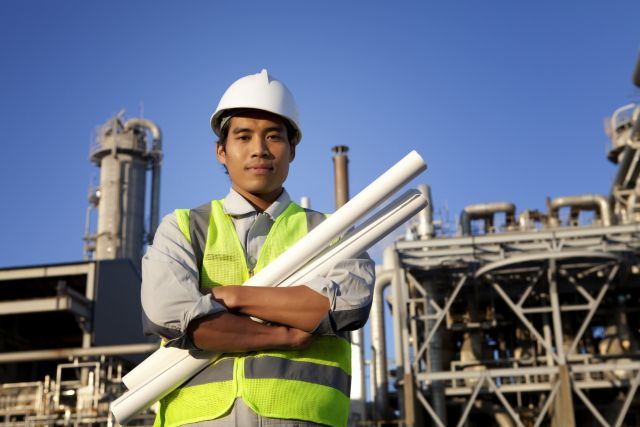 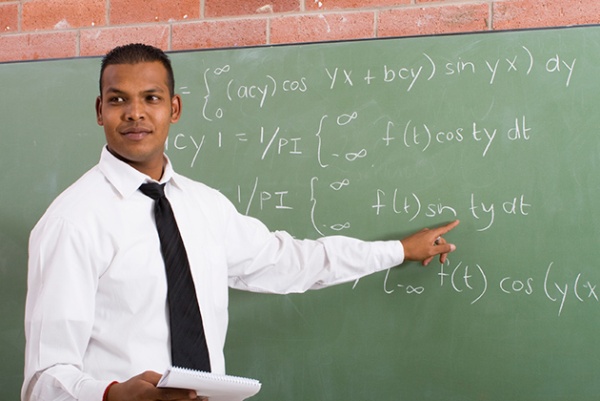 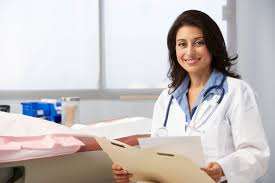 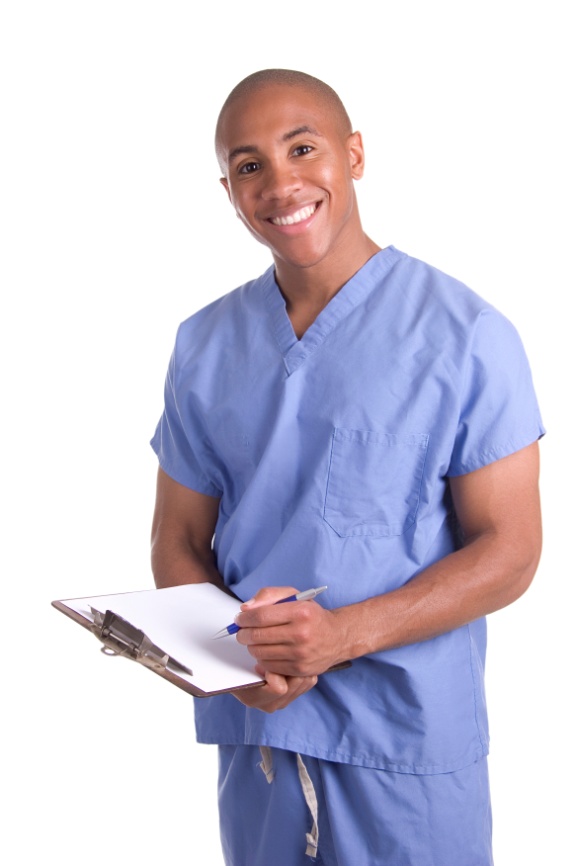 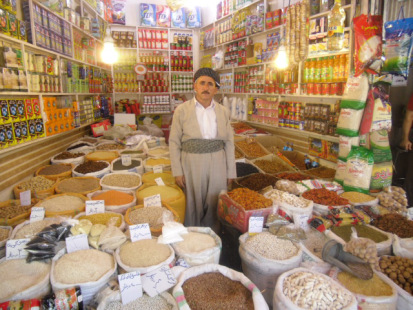 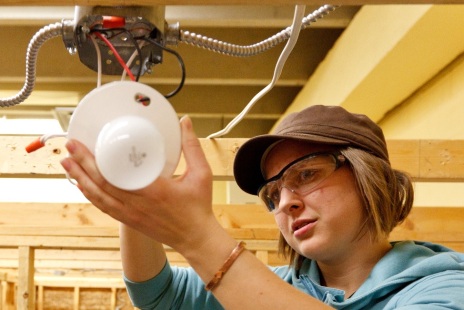 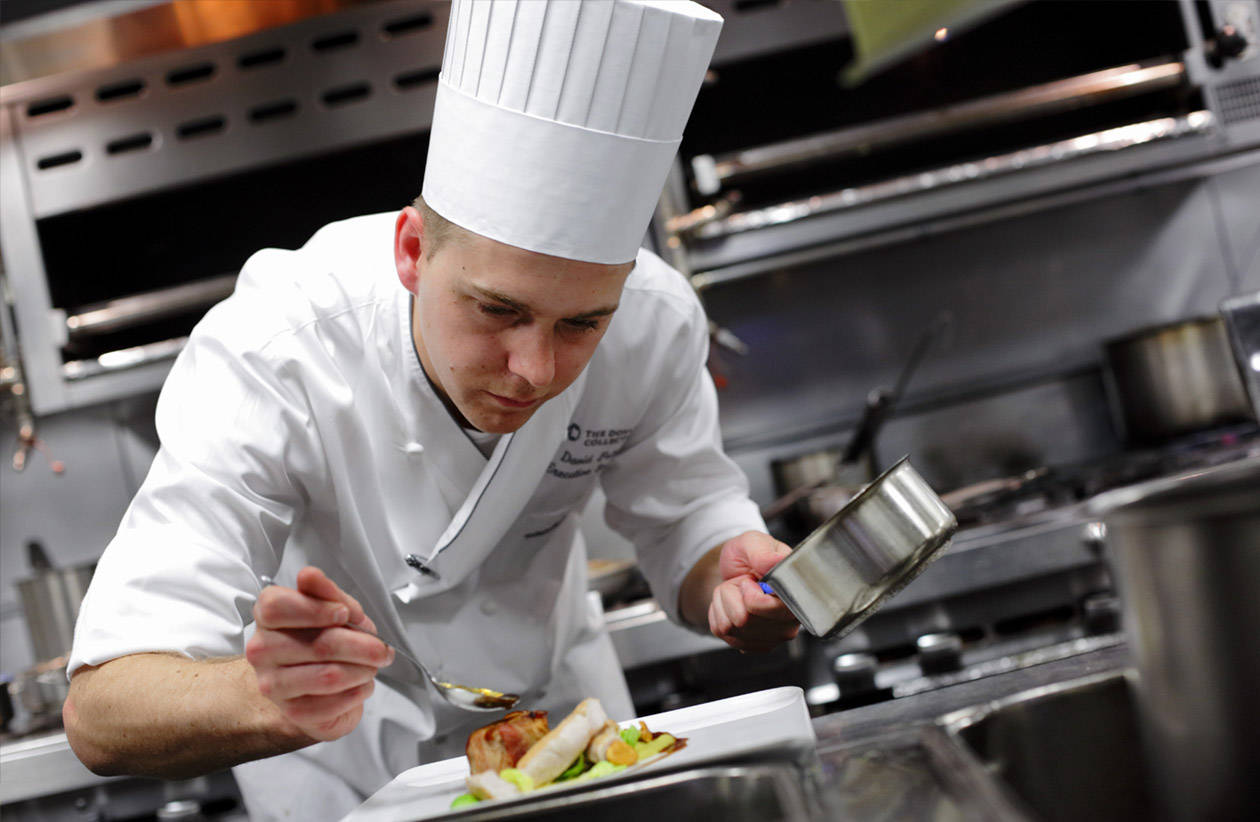 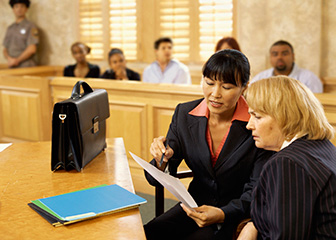 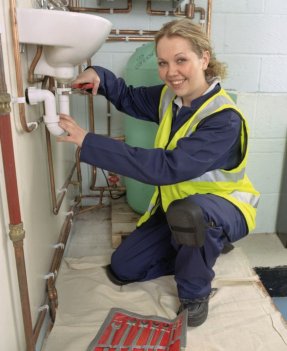 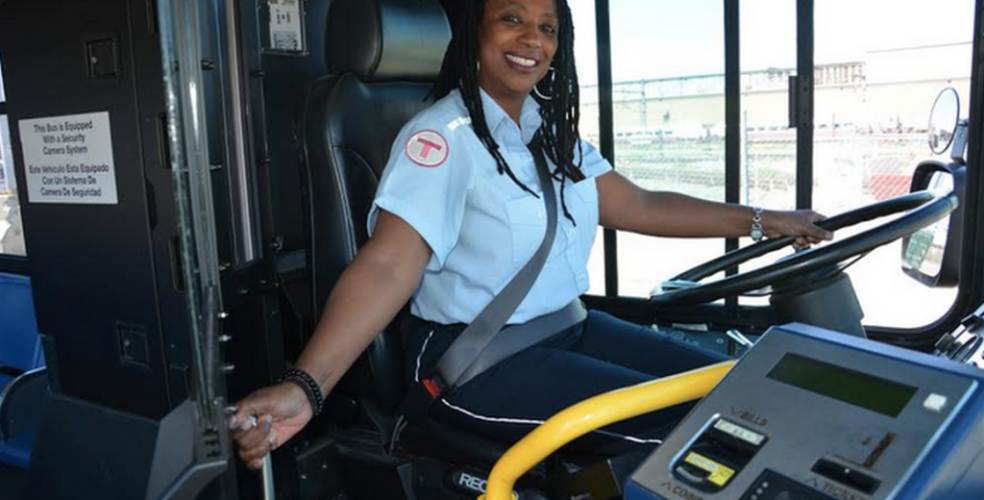 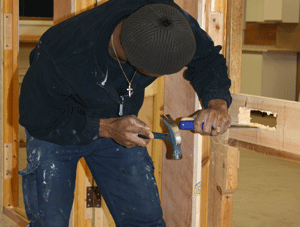 Jobs - plurals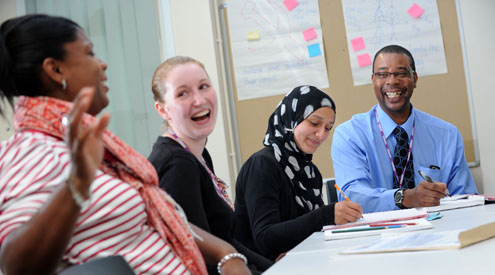 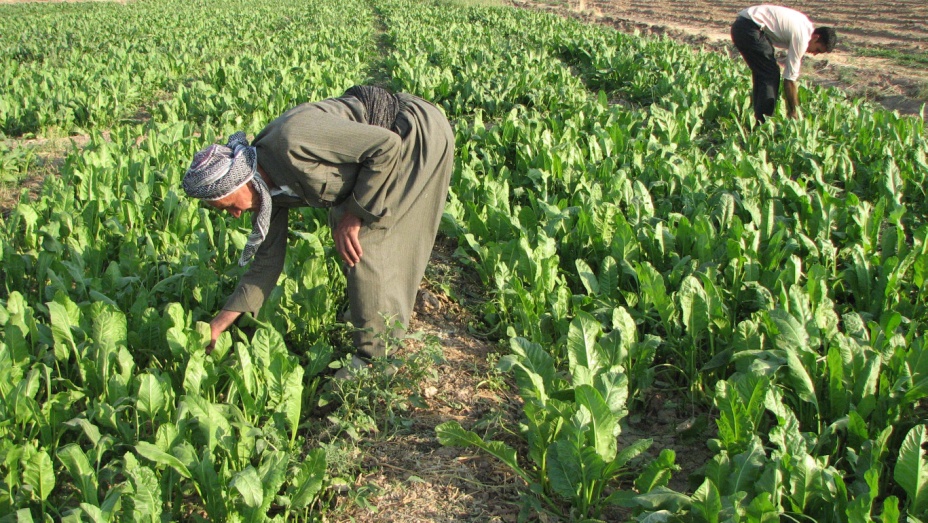 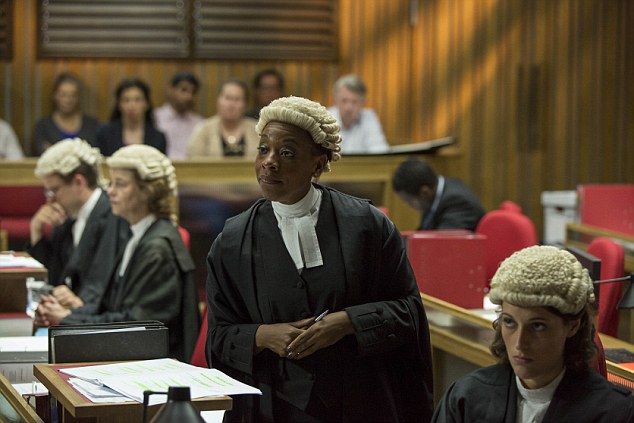 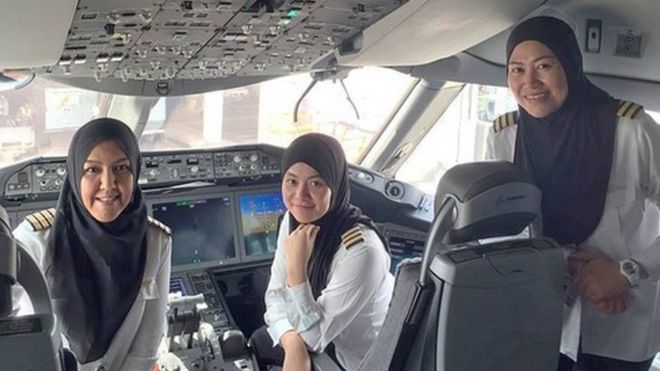 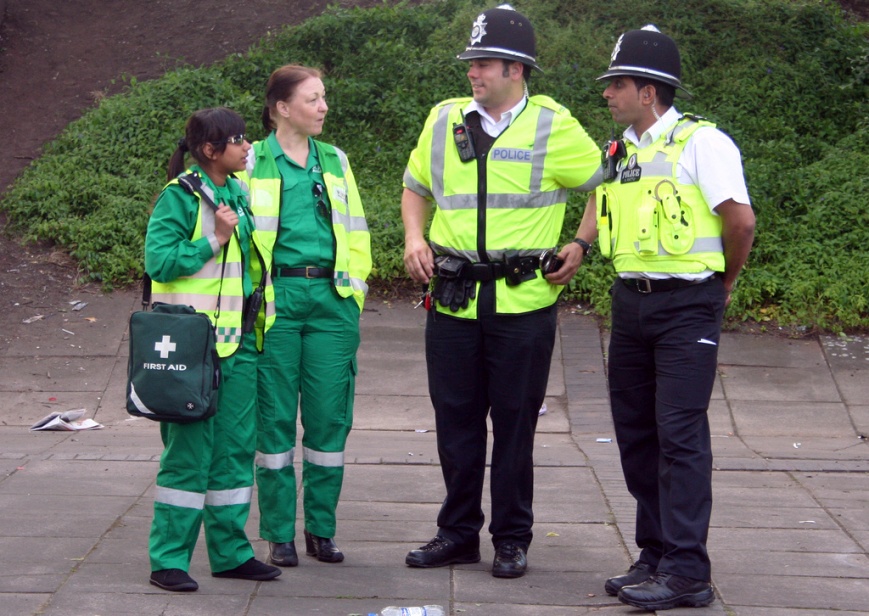 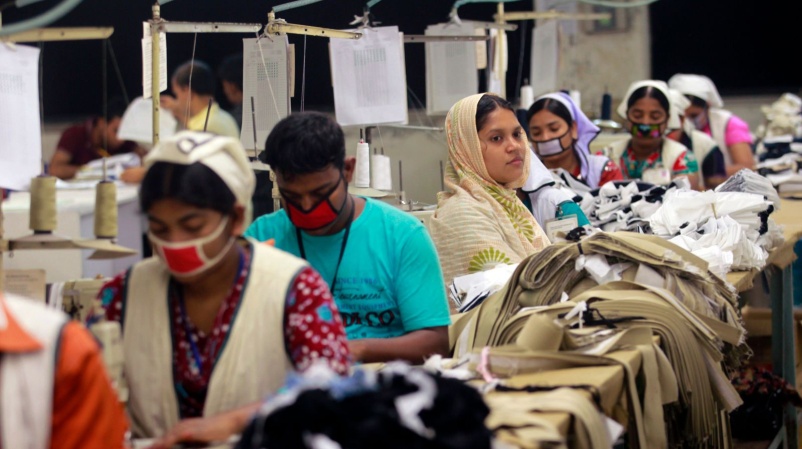 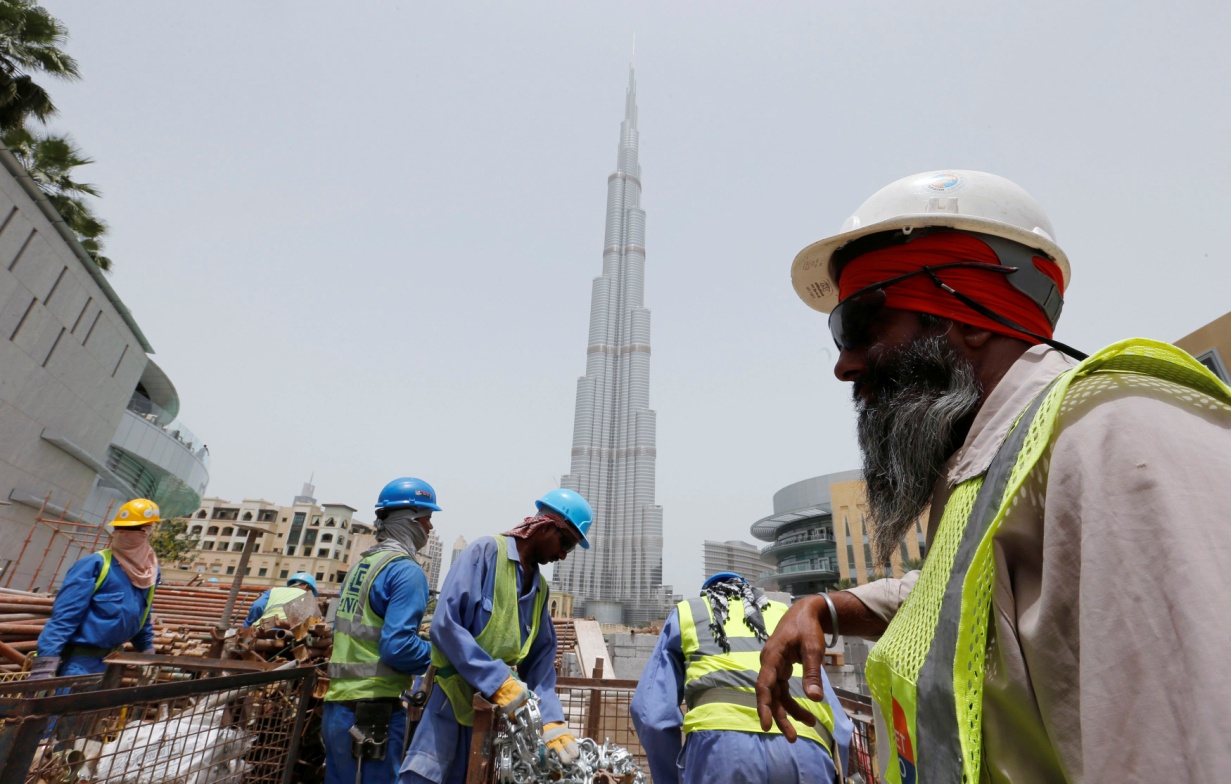 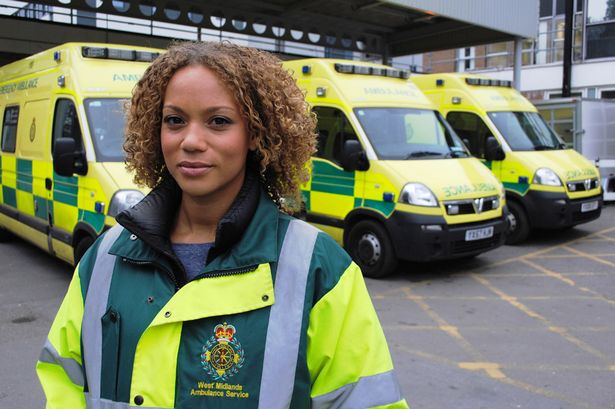 